Зарегистрировано в Минюсте России 1 августа 2017 г. N 47607МИНИСТЕРСТВО ОБРАЗОВАНИЯ И НАУКИ РОССИЙСКОЙ ФЕДЕРАЦИИПРИКАЗот 13 июля 2017 г. N 656ОБ УТВЕРЖДЕНИИ ПРИМЕРНЫХ ПОЛОЖЕНИЙОБ ОРГАНИЗАЦИЯХ ОТДЫХА ДЕТЕЙ И ИХ ОЗДОРОВЛЕНИЯНа основании абзаца девятого статьи 1 Федерального закона от 24 июля 1998 г. N 124-ФЗ "Об основных гарантиях прав ребенка в Российской Федерации" (Собрание законодательства Российской Федерации, 1998, N 31, ст. 3802; 2000, N 30, ст. 3121; 2004, N 35, ст. 3607; N 52, ст. 5274; 2007, N 27, ст. 3213; N 27, ст. 3215; N 30, ст. 3616; 2009, N 18, ст. 2151; N 23, ст. 2773; N 51, ст. 6163; 2011, N 30, ст. 4600; N 49, ст. 7055, ст. 7056; 2013, N 14, ст. 1666; N 26, ст. 3208; N 27, ст. 3477; N 48, ст. 6165; N 49, ст. 6329; 2015, N 27, ст. 3970; N 29, ст. 4365; N 48, ст. 6724; 2017, N 1, ст. 6) и в соответствии с подпунктом 5.2.73.15 Положения о Министерстве образования и науки Российской Федерации, утвержденного постановлением Правительства Российской Федерации от 3 июня 2013 г. N 466 (Собрание законодательства Российской Федерации, 2013, N 23, ст. 2923; N 33, ст. 4386; N 37, ст. 4702; 2014, N 2, ст. 126; N 6, ст. 582; N 27, ст. 3776; 2015, N 26, ст. 3898; N 43, ст. 5976; N 46, ст. 6392; 2016, N 2, ст. 325; N 8, ст. 1121; N 28, ст. 4741; 2017, N 3, ст. 511; N 17, ст. 2567; N 25, ст. 3688), приказываю:Утвердить:примерное положение об организациях отдыха детей и их оздоровления сезонного действия или круглогодичного действия (приложение N 1);примерное положение о лагерях, организованных образовательными организациями, осуществляющими организацию отдыха и оздоровления обучающихся в каникулярное время (с круглосуточным или дневным пребыванием) (приложение N 2);примерное положение о детских лагерях труда и отдыха (приложение N 3);примерное положение о детских лагерях палаточного типа (приложение N 4);примерное положение о детских специализированных (профильных) лагерях, детских лагерях различной тематической направленности (приложение N 5).МинистрО.Ю.ВАСИЛЬЕВАПриложение N 1Утвержденоприказом Министерства образованияи науки Российской Федерацииот 13 июля 2017 г. N 656ПРИМЕРНОЕ ПОЛОЖЕНИЕОБ ОРГАНИЗАЦИЯХ ОТДЫХА ДЕТЕЙ И ИХ ОЗДОРОВЛЕНИЯ СЕЗОННОГОДЕЙСТВИЯ ИЛИ КРУГЛОГОДИЧНОГО ДЕЙСТВИЯ1. Настоящее Примерное положение об организациях отдыха детей и их оздоровления сезонного действия или круглогодичного действия (далее - Положение) регулирует деятельность организаций отдыха детей и их оздоровления сезонного действия или круглогодичного действия независимо от их организационно-правовых форм, основная деятельность которых направлена на реализацию услуг по обеспечению отдыха детей и их оздоровления (загородные лагеря отдыха и оздоровления детей, детские оздоровительные центры, базы и комплексы, детские оздоровительно-образовательные центры, специализированные (профильные) лагеря (спортивно-оздоровительные лагеря и другие лагеря) и иные организации) <1> (далее - детский центр).--------------------------------<1> Абзац девятый статьи 1 Федерального закона от 24 июля 1998 г. N 124-ФЗ "Об основных гарантиях прав ребенка в Российской Федерации" (Собрание законодательства Российской Федерации, 1998, N 31, ст. 3802; 2000, N 30, ст. 3121; 2004, N 35, ст. 3607; N 52, ст. 5274; 2007, N 27, ст. 3213; N 27, ст. 3215; N 30, ст. 3616; 2009, N 18, ст. 2151; N 23, ст. 2773; N 51, ст. 6163; 2011, N 30, ст. 4600; N 49, ст. 7055, ст. 7056; 2013, N 14, ст. 1666; N 26, ст. 3208; N 27, ст. 3477; N 48, ст. 6165; N 49, ст. 6329; 2015, N 27, ст. 3970; N 29, ст. 4365; N 48, ст. 6724; 2017, N 1, ст. 6).Действие Положения не распространяется на деятельность санаторных оздоровительных лагерей круглогодичного действия <2>.--------------------------------<2> Приказ Министерства здравоохранения Российской Федерации от 5 мая 2016 г. N 279н "Об утверждении Порядка организации санаторно-курортного лечения" (зарегистрирован Министерством юстиции Российской Федерации 21 июня 2016 г., регистрационный N 42580).2. Детский центр создается для детей в возрасте от 7 до 17 лет включительно.3. В своей деятельности детский центр руководствуется федеральными законами, актами Президента Российской Федерации и Правительства Российской Федерации, нормативными правовыми актами федеральных органов государственной власти и органов государственной власти субъектов Российской Федерации, Положением, а также актами учредителя детского центра и уставом детского центра.4. Детский центр осуществляет свою деятельность во взаимодействии с заинтересованными федеральными государственными органами, органами государственной власти субъектов Российской Федерации и органами местного самоуправления в рамках их компетенции, а также с общественными организациями и объединениями.5. Предметом деятельности детского центра являются организация и проведение мероприятий, направленных на отдых, оздоровление и развитие детей.6. Целями деятельности детского центра являются:а) создание и обеспечение необходимых условий для всестороннего творческого, личностного развития и формирования внутренней позиции личности, социального становления личности ребенка, эффективной социализации детей, в том числе для развития их коммуникативных и лидерских качеств, формирования у детей готовности к выполнению разнообразных социальных функций в обществе, удовлетворения индивидуальных потребностей детей в интеллектуальном, нравственном и физическом совершенствовании, а также в занятиях физической культурой, спортом и туризмом;б) обеспечение духовно-нравственного, эстетического, гражданско-патриотического, физического, трудового воспитания детей;в) охрана и укрепление здоровья детей;г) формирование у детей культуры и навыков здорового и безопасного образа жизни, общей культуры детей;д) профессиональная ориентация детей.7. Детский центр:а) осуществляет культурно-досуговую, туристскую, краеведческую, экскурсионную деятельность, обеспечивающую рациональное использование свободного времени детей, их духовно-нравственное развитие, приобщение к ценностям культуры и искусства;б) осуществляет деятельность, направленную на:развитие творческого потенциала и всестороннее развитие способностей у детей;развитие физической культуры и спорта детей, в том числе на физическое развитие и укрепление здоровья детей;в) организует размещение, проживание, питание детей в детском центре;г) обеспечивает безопасные условия жизнедеятельности детей;д) организует оказание медицинской помощи детям в период их пребывания в детском центре, формирование навыков здорового образа жизни у детей;е) осуществляет психолого-педагогическую деятельность, направленную на улучшение психологического состояния детей и их адаптацию к условиям детского центра.Детский центр вправе осуществлять образовательную деятельность в соответствии с законодательством Российской Федерации.Детский центр вправе осуществлять иную деятельность, если такая деятельность соответствует целям его создания.Право детского центра на осуществление деятельности, для занятия которой необходимо получение специального разрешения (лицензии), возникает с момента получения такого разрешения (лицензии) детским центром или в указанный в нем срок и прекращается при прекращении действия разрешения (лицензии).8. Дети направляются в детский центр при отсутствии медицинских противопоказаний для пребывания ребенка в детском центре <3>.--------------------------------<3> Пункт 2 Порядка оказания медицинской помощи несовершеннолетним в период оздоровления и организованного отдыха, утвержденного приказом Министерства здравоохранения и социального развития Российской Федерации от 16 апреля 2012 г. N 363н (зарегистрирован Министерством юстиции Российской Федерации 24 мая 2012 г., регистрационный N 24308), с изменениями, внесенными приказами Министерства здравоохранения Российской Федерации от 9 июня 2015 г. N 329н (зарегистрирован Министерством юстиции Российской Федерации 15 июня 2015 г., регистрационный N 37655) и от 13 мая 2016 г. N 295н (зарегистрирован Министерством юстиции Российской Федерации 20 мая 2016 г., регистрационный N 42193).9. Пребывание детей в детском центре регулируется законодательством Российской Федерации и договором об организации отдыха и оздоровления ребенка, заключенным с родителями (законными представителями) детей.10. Деятельность детей в детском центре организуется как в одновозрастных, так и в разновозрастных объединениях детей (отряды, группы, команды), в зависимости от направленности (тематики) программ смен детского центра, интересов детей, воспитательных и образовательных задач детского центра.С учетом интересов детей и их родителей (законных представителей) в детском центре могут быть организованы профильные смены, отряды, группы, объединения детей, в том числе разновозрастные, специализирующиеся в спортивно-оздоровительном, оборонно-спортивном, туристическом, трудовом, эколого-биологическом, техническом, краеведческом и ином направлении деятельности и (или) обеспечивающие углубленное изучение отдельных учебных предметов.11. Детский центр осуществляет свою деятельность в стационарных условиях (круглогодично или в течение определенного периода времени (сезона), с круглосуточным либо дневным пребыванием детей).12. Детский центр создает условия для занятий физической культурой и спортом, проведения культурно-массовых мероприятий и при необходимости - для обучения и воспитания детей.В детском центре должен быть обеспечен доступ детей-инвалидов и детей с ограниченными возможностями здоровья к объектам социальной, инженерной и транспортной инфраструктур детского центра и предоставляемым услугам, в том числе должны быть созданы специальные условия для получения указанными лицами образования по реализуемым в детском центре образовательным программам.13. Оказание медицинской помощи детям в детском центре осуществляется в соответствии с законодательством Российской Федерации об охране здоровья граждан.14. Условия размещения, устройства, содержания и организации работы детского центра должны соответствовать санитарно-эпидемиологическим правилам и гигиеническим нормативам, требованиям противопожарной и антитеррористической безопасности.15. К работе в детском центре допускаются лица, не имеющие установленных законодательством Российской Федерации ограничений на занятие соответствующей трудовой деятельностью, а также прошедшие в соответствии с Порядком проведения обязательных предварительных и периодических медицинских осмотров (обследований) работников, занятых на тяжелых работах и на работах с вредными и (или) опасными условиями труда, утвержденным приказом Министерства здравоохранения и социального развития Российской Федерации от 12 апреля 2011 г. N 302н "Об утверждении перечней вредных и (или) опасных производственных факторов и работ, при выполнении которых проводятся обязательные предварительные и периодические медицинские осмотры (обследования), и Порядка проведения обязательных предварительных и периодических медицинских осмотров (обследований) работников, занятых на тяжелых работах и на работах с вредными и (или) опасными условиями труда" (зарегистрирован Министерством юстиции Российской Федерации 21 октября 2011 г., регистрационный N 22111) с изменениями, внесенными приказами Министерства здравоохранения Российской Федерации от 15 мая 2013 г. N 296н (зарегистрирован Министерством юстиции Российской Федерации 3 июля 2013 г., регистрационный N 28970) и от 5 декабря 2014 г. N 801н (зарегистрирован Министерством юстиции Российской Федерации 3 февраля 2015 г., регистрационный N 35848), обязательные предварительные медицинские осмотры и периодические медицинские осмотры (обследования), необходимые для выполнения работ, предусмотренных пунктами 18 - 20 перечня работ, при выполнении которых проводятся обязательные предварительные и периодические медицинские осмотры (обследования) работников, утвержденного указанным приказом.16. При приеме на работу в детский центр работники проходят инструктаж по технике безопасности, охране труда, правилам пожарной безопасности и охраны жизни людей на водных объектах, антитеррористической безопасности, предупреждению несчастных случаев с детьми.17. Руководитель и работники детского центра несут предусмотренную законодательством Российской Федерации ответственность за пребывание детей в детском центре, их жизнь и здоровье.18. Финансовое обеспечение деятельности детского центра осуществляется в установленном законодательством Российской Федерации порядке.Приложение N 2Утвержденоприказом Министерства образованияи науки Российской Федерацииот 13 июля 2017 г. N 656ПРИМЕРНОЕ ПОЛОЖЕНИЕО ЛАГЕРЯХ, ОРГАНИЗОВАННЫХ ОБРАЗОВАТЕЛЬНЫМИ ОРГАНИЗАЦИЯМИ,ОСУЩЕСТВЛЯЮЩИМИ ОРГАНИЗАЦИЮ ОТДЫХА И ОЗДОРОВЛЕНИЯОБУЧАЮЩИХСЯ В КАНИКУЛЯРНОЕ ВРЕМЯ (С КРУГЛОСУТОЧНЫМИЛИ ДНЕВНЫМ ПРЕБЫВАНИЕМ)1. Настоящее Примерное положение о лагерях, организованных образовательными организациями, осуществляющими организацию отдыха и оздоровления обучающихся в каникулярное время (с круглосуточным или дневным пребыванием) (далее - Положение), регулирует деятельность лагерей, созданных в качестве юридических лиц или структурных подразделений образовательными организациями, осуществляющими организацию отдыха и оздоровления обучающихся в каникулярное время (с круглосуточным или дневным пребыванием) <1> (далее соответственно - образовательная организация, школьный лагерь).--------------------------------<1> Абзац девятый статьи 1 Федерального закона от 24 июля 1998 г. N 124-ФЗ "Об основных гарантиях прав ребенка в Российской Федерации" (Собрание законодательства Российской Федерации, 1998, N 31, ст. 3802; 2000, N 30, ст. 3121; 2004, N 35, ст. 3607; N 52, ст. 5274; 2007, N 27, ст. 3213; N 27, ст. 3215; N 30, ст. 3616; 2009, N 18, ст. 2151; N 23, ст. 2773; N 51, ст. 6163; 2011, N 30, ст. 4600; N 49, ст. 7055, ст. 7056; 2013, N 14, ст. 1666; N 26, ст. 3208; N 27, ст. 3477; N 48, ст. 6165; N 49, ст. 6329; 2015, N 27, ст. 3970; N 29, ст. 4365; N 48, ст. 6724; 2017, N 1, ст. 6).2. Школьный лагерь создается для детей в возрасте от 6 лет и 6 месяцев до 17 лет включительно, обучающихся в образовательных организациях (далее - дети).3. В своей деятельности школьный лагерь руководствуется федеральными законами, актами Президента Российской Федерации и Правительства Российской Федерации, нормативными правовыми актами федеральных органов государственной власти и органов государственной власти субъектов Российской Федерации, Положением, а также актами учредителя школьного лагеря и уставом школьного лагеря (в случае создания школьного лагеря в качестве структурного подразделения - уставом организации, создавшей школьный лагерь, и положением о школьном лагере).4. Школьный лагерь осуществляет свою деятельность во взаимодействии с заинтересованными федеральными государственными органами, органами государственной власти субъектов Российской Федерации и органами местного самоуправления в рамках их компетенции, а также с общественными организациями и объединениями.5. Предметом деятельности школьного лагеря являются организация и проведение мероприятий, направленных на отдых и оздоровление детей, в каникулярное время, а также реализация дополнительных общеразвивающих программ.6. Целями деятельности школьного лагеря являются:а) выявление и развитие творческого потенциала детей, развитие разносторонних интересов детей, удовлетворение их индивидуальных потребностей в интеллектуальном, нравственном и физическом совершенствовании, а также в занятиях физической культурой, спортом и туризмом;б) социализация детей, развитие коммуникативных и лидерских качеств детей, формирование у детей культуры и навыков здорового и безопасного образа жизни, общей культуры детей, обеспечение духовно-нравственного, гражданско-патриотического, трудового воспитания детей;в) организация размещения, проживания (при круглосуточном пребывании) детей в школьном лагере и обеспечение их питанием в соответствии с санитарно-эпидемиологическими правилами и гигиеническими нормативами Российской Федерации;г) создание и обеспечение необходимых условий для личностного развития, укрепления здоровья, профессионального самоопределения и творческого труда детей.7. Школьный лагерь:а) осуществляет культурно-досуговую, туристскую, краеведческую, экскурсионную деятельность, обеспечивающую рациональное использование свободного времени детей, их духовно-нравственное развитие, приобщение к ценностям культуры и искусства;б) осуществляет деятельность, направленную на:развитие творческого потенциала и всестороннее развитие способностей у детей;развитие физической культуры и спорта детей, в том числе на физическое развитие и укрепление здоровья детей;в) осуществляет образовательную деятельность по реализации дополнительных общеразвивающих программ;г) организует размещение, проживание (при круглосуточном пребывании), питание детей в школьном лагере;д) обеспечивает безопасные условия жизнедеятельности детей;е) организует оказание медицинской помощи детям в период их пребывания в школьном лагере, формирование навыков здорового образа жизни у детей;ж) осуществляет психолого-педагогическую деятельность, направленную на улучшение психологического состояния детей и их адаптацию к условиям школьного лагеря.Школьный лагерь вправе осуществлять иную деятельность, если такая деятельность соответствует целям его создания.Право на осуществление в школьном лагере деятельности, для занятия которой необходимо получение специального разрешения (лицензии), возникает с момента получения такого разрешения (лицензии) или в указанный в нем срок и прекращается при прекращении действия разрешения (лицензии).8. Дети направляются в школьный лагерь при отсутствии медицинских противопоказаний для пребывания ребенка в школьном лагере <2>.--------------------------------<2> Пункт 2 Порядка оказания медицинской помощи несовершеннолетним в период оздоровления и организованного отдыха, утвержденного приказом Министерства здравоохранения и социального развития Российской Федерации от 16 апреля 2012 г. N 363н (зарегистрирован Министерством юстиции Российской Федерации 24 мая 2012 г., регистрационный N 24308), с изменениями, внесенными приказами Министерства здравоохранения Российской Федерации от 9 июня 2015 г. N 329н (зарегистрирован Министерством юстиции Российской Федерации 15 июня 2015 г., регистрационный N 37655) и от 13 мая 2016 г. N 295н (зарегистрирован Министерством юстиции Российской Федерации 20 мая 2016 г., регистрационный N 42193).9. Пребывание детей в школьном лагере регулируется законодательством Российской Федерации и договором об организации отдыха и оздоровления ребенка, заключенным с родителями (законными представителями) детей.10. Деятельность детей в школьном лагере организуется как в одновозрастных, так и в разновозрастных объединениях детей (отряды, группы, команды), в зависимости от направленности (тематики) программ смен школьного лагеря, интересов детей, образовательных и воспитательных задач школьного лагеря.11. Школьный лагерь может быть организован с круглосуточным либо дневным пребыванием детей.12. Школьный лагерь может использовать объекты социальной, образовательной, спортивной инфраструктуры как мобильного, так и стационарного действия, необходимые для осуществления целей деятельности школьного лагеря.В школьном лагере должен быть обеспечен доступ детей-инвалидов и детей с ограниченными возможностями здоровья к объектам социальной, инженерной и транспортной инфраструктур школьного лагеря и предоставляемым услугам, в том числе должны быть созданы специальные условия для получения указанными лицами образования по реализуемым в школьном лагере образовательным программам.13. Оказание медицинской помощи детям в школьном лагере осуществляется в соответствии с законодательством Российской Федерации об охране здоровья граждан.14. Условия размещения, устройства, содержания и организации работы школьного лагеря должны соответствовать санитарно-эпидемиологическим правилам и гигиеническим нормативам, требованиям противопожарной и антитеррористической безопасности.15. К работе в школьном лагере допускаются лица, не имеющие установленных законодательством Российской Федерации ограничений на занятие соответствующей трудовой деятельностью, а также прошедшие в соответствии с Порядком проведения обязательных предварительных и периодических медицинских осмотров (обследований) работников, занятых на тяжелых работах и на работах с вредными и (или) опасными условиями труда, утвержденным приказом Министерства здравоохранения и социального развития Российской Федерации от 12 апреля 2011 г. N 302н "Об утверждении перечней вредных и (или) опасных производственных факторов и работ, при выполнении которых проводятся обязательные предварительные и периодические медицинские осмотры (обследования), и Порядка проведения обязательных предварительных и периодических медицинских осмотров (обследований) работников, занятых на тяжелых работах и на работах с вредными и (или) опасными условиями труда" (зарегистрирован Министерством юстиции Российской Федерации 21 октября 2011 г., регистрационный N 22111) с изменениями, внесенными приказами Министерства здравоохранения Российской Федерации от 15 мая 2013 г. N 296н (зарегистрирован Министерством юстиции Российской Федерации 3 июля 2013 г., регистрационный N 28970) и от 5 декабря 2014 г. N 801н (зарегистрирован Министерством юстиции Российской Федерации 3 февраля 2015 г., регистрационный N 35848), обязательные предварительные медицинские осмотры и периодические медицинские осмотры (обследования), необходимые для выполнения работ, предусмотренных пунктами 18 и 19 перечня работ, при выполнении которых проводятся обязательные предварительные и периодические медицинские осмотры (обследования) работников, утвержденного указанным приказом.16. При приеме на работу в школьный лагерь работники проходят инструктаж по технике безопасности, охране труда, правилам пожарной безопасности и охраны жизни людей на водных объектах, антитеррористической безопасности, предупреждению несчастных случаев с детьми.17. Руководитель и работники школьного лагеря несут предусмотренную законодательством Российской Федерации ответственность за пребывание детей в школьном лагере, их жизнь и здоровье.18. Финансовое обеспечение деятельности школьного лагеря осуществляется в установленном законодательством Российской Федерации порядке.Приложение N 3Утвержденоприказом Министерства образованияи науки Российской Федерацииот 13 июля 2017 г. N 656ПРИМЕРНОЕ ПОЛОЖЕНИЕ О ДЕТСКИХ ЛАГЕРЯХ ТРУДА И ОТДЫХА1. Настоящее Примерное положение о детских лагерях труда и отдыха (далее - Положение) регулирует деятельность детских лагерей труда и отдыха, созданных в качестве юридических лиц или структурных подразделений организациями социального обслуживания, санаторно-курортными организациями, общественными организациями (объединениями) и иными организациями <1> (далее - трудовой лагерь).--------------------------------<1> Абзац девятый статьи 1 Федерального закона от 24 июля 1998 г. N 124-ФЗ "Об основных гарантиях прав ребенка в Российской Федерации" (Собрание законодательства Российской Федерации, 1998, N 31, ст. 3802; 2000, N 30, ст. 3121; 2004, N 35, ст. 3607; N 52, ст. 5274; 2007, N 27, ст. 3213; N 27, ст. 3215; N 30, ст. 3616; 2009, N 18, ст. 2151; N 23, ст. 2773; N 51, ст. 6163; 2011, N 30, ст. 4600; N 49, ст. 7055, ст. 7056; 2013, N 14, ст. 1666; N 26, ст. 3208; N 27, ст. 3477; N 48, ст. 6165; N 49, ст. 6329; 2015, N 27, ст. 3970; N 29, ст. 4365; N 48, ст. 6724; 2017, N 1, ст. 6).2. Трудовой лагерь создается для лиц, достигших возраста 14 лет (далее - подростки).3. В своей деятельности трудовой лагерь руководствуется федеральными законами, актами Президента Российской Федерации и Правительства Российской Федерации, нормативными правовыми актами федеральных органов государственной власти и органов государственной власти субъектов Российской Федерации, Положением, а также актами учредителя трудового лагеря и уставом трудового лагеря (в случае создания трудового лагеря в качестве структурного подразделения - уставом организации, создавшей трудовой лагерь, и положением о трудовом лагере).4. Трудовой лагерь осуществляет свою деятельность во взаимодействии с заинтересованными федеральными государственными органами, органами государственной власти субъектов Российской Федерации и органами местного самоуправления в рамках их компетенции, а также с общественными организациями и объединениями.5. Предметом деятельности трудового лагеря являются организация трудовой деятельности подростков, не требующей квалификации, трудовое воспитание подростков, организация профессиональной ориентации подростков, организация отдыха и оздоровления подростков в трудовом лагере.6. Целями деятельности трудового лагеря являются:а) вовлечение подростков в общественно-полезную деятельность;б) трудовое воспитание и формирование личностных качеств подростков;в) социально-трудовая подготовка подростков, приобретение ими практических трудовых умений и навыков;г) обучение подростков основам техники безопасности и охраны труда при выполнении работ, предусмотренных программой трудового лагеря;д) развитие разносторонних интересов подростков, удовлетворение их индивидуальных потребностей в интеллектуальном, нравственном и физическом совершенствовании, а также в занятиях физической культурой, спортом и туризмом;е) создание и обеспечение необходимых условий для личностного развития, укрепления здоровья, профессионального самоопределения и творческого труда подростков;ж) формирование культуры здорового и безопасного образа жизни, общей культуры подростков;з) социализация подростков, развитие коммуникативных и лидерских качеств подростков, профессиональная ориентация подростков.7. Трудовой лагерь:а) организует трудовую деятельность подростков в соответствии с трудовым законодательством Российской Федерации, формирование у подростков трудовых навыков, вовлечение их в общественно-полезную деятельность с учетом их возрастных особенностей и состояния здоровья в соответствии с санитарным и трудовым законодательством Российской Федерации;б) осуществляет культурно-досуговую, туристскую, краеведческую, экскурсионную деятельность, обеспечивающую рациональное использование свободного времени подростков, их духовно-нравственное развитие, приобщение к ценностям культуры и искусства;в) осуществляет деятельность, направленную на:развитие творческого потенциала и всестороннее развитие способностей у подростков;развитие физической культуры и спорта подростков, в том числе на физическое развитие и укрепление здоровья подростков;г) организует размещение, проживание, питание подростков в трудовом лагере;д) обеспечивает безопасные условия жизнедеятельности, в том числе трудовой деятельности подростков;е) организует оказание медицинской помощи подросткам в период их пребывания в трудовом лагере, формирование навыков здорового образа жизни у подростков;ж) осуществляет психолого-педагогическую деятельность, направленную на улучшение психологического состояния подростков и их адаптацию к условиям трудового лагеря.В трудовом лагере может осуществляться образовательная деятельность в соответствии с законодательством Российской Федерации.Трудовой лагерь вправе осуществлять иную деятельность, если такая деятельность соответствует целям его создания.Право на осуществление в трудовом лагере деятельности, для занятия которой необходимо получение специального разрешения (лицензии), возникает с момента получения такого разрешения (лицензии) или в указанный в нем срок и прекращается при прекращении действия разрешения (лицензии).8. Подростки направляются в трудовой лагерь при отсутствии медицинских противопоказаний для пребывания подростка в трудовом лагере <2>.--------------------------------<2> Пункт 2 Порядка оказания медицинской помощи несовершеннолетним в период оздоровления и организованного отдыха, утвержденного приказом Министерства здравоохранения и социального развития Российской Федерации от 16 апреля 2012 г. N 363н (зарегистрирован Министерством юстиции Российской Федерации 24 мая 2012 г., регистрационный N 24308), с изменениями, внесенными приказами Министерства здравоохранения Российской Федерации от 9 июня 2015 г. N 329н (зарегистрирован Министерством юстиции Российской Федерации 15 июня 2015 г., регистрационный N 37655) и от 13 мая 2016 г. N 295н (зарегистрирован Министерством юстиции Российской Федерации 20 мая 2016 г., регистрационный N 42193).9. Пребывание подростков в трудовом лагере регулируется законодательством Российской Федерации и договором об организации отдыха и оздоровления подростка, заключенным с родителями (законными представителями) подростков.10. Деятельность подростков в трудовом лагере организуется как в одновозрастных, так и в разновозрастных объединениях подростков (отряды, группы, команды), в зависимости от видов трудовой деятельности, направленности (тематики) программ смен трудового лагеря, интересов подростков, воспитательных, трудовых и образовательных задач трудового лагеря. Трудовая деятельность подростков осуществляется в соответствии с трудовым законодательством Российской Федерации.11. Трудовой лагерь может быть организован с круглосуточным либо дневным пребыванием подростков. Возможно размещение трудового лагеря на базе детского лагеря палаточного типа с использованием туристских палаток или иных аналогичных изделий (мобильных конструкций) для размещения детей.12. Трудовой лагерь может использовать объекты социальной инфраструктуры как мобильного, так и стационарного действия, необходимые для осуществления целей деятельности трудового лагеря.В трудовом лагере должен быть обеспечен доступ детей-инвалидов и детей с ограниченными возможностями здоровья к объектам социальной, инженерной и транспортной инфраструктур трудового лагеря и предоставляемым услугам, в том числе должны быть созданы специальные условия для получения указанными лицами образования по реализуемым в трудовом лагере образовательным программам.13. Оказание медицинской помощи подросткам в трудовом лагере осуществляется в соответствии с законодательством Российской Федерации об охране здоровья граждан.14. Условия размещения, устройства, содержания и организации работы трудового лагеря должны соответствовать санитарно-эпидемиологическим правилам и гигиеническим нормативам, требованиям противопожарной и антитеррористической безопасности.15. К работе в трудовом лагере допускаются лица, не имеющие установленных законодательством Российской Федерации ограничений на занятие соответствующей трудовой деятельностью, а также прошедшие в соответствии с Порядком проведения обязательных предварительных и периодических медицинских осмотров (обследований) работников, занятых на тяжелых работах и на работах с вредными и (или) опасными условиями труда, утвержденным приказом Министерства здравоохранения и социального развития Российской Федерации от 12 апреля 2011 г. N 302н "Об утверждении перечней вредных и (или) опасных производственных факторов и работ, при выполнении которых проводятся обязательные предварительные и периодические медицинские осмотры (обследования), и Порядка проведения обязательных предварительных и периодических медицинских осмотров (обследований) работников, занятых на тяжелых работах и на работах с вредными и (или) опасными условиями труда" (зарегистрирован Министерством юстиции Российской Федерации 21 октября 2011 г., регистрационный N 22111) с изменениями, внесенными приказами Министерства здравоохранения Российской Федерации от 15 мая 2013 г. N 296н (зарегистрирован Министерством юстиции Российской Федерации 3 июля 2013 г., регистрационный N 28970) и от 5 декабря 2014 г. N 801н (зарегистрирован Министерством юстиции Российской Федерации 3 февраля 2015 г., регистрационный N 35848), обязательные предварительные медицинские осмотры и периодические медицинские осмотры (обследования), необходимые для выполнения работ, предусмотренных пунктами 18 - 20 перечня работ, при выполнении которых проводятся обязательные предварительные и периодические медицинские осмотры (обследования) работников, утвержденного указанным приказом.16. При приеме на работу в трудовой лагерь работники проходят инструктаж по технике безопасности, охране труда, правилам пожарной безопасности и охраны жизни людей на водных объектах, антитеррористической безопасности, предупреждению несчастных случаев с детьми.17. Руководитель и работники трудового лагеря несут предусмотренную законодательством Российской Федерации ответственность за пребывание подростков в трудовом лагере, их жизнь и здоровье.18. Финансовое обеспечение деятельности трудового лагеря осуществляется в установленном законодательством Российской Федерации порядке.Приложение N 4Утвержденоприказом Министерства образованияи науки Российской Федерацииот 13 июля 2017 г. N 656ПРИМЕРНОЕ ПОЛОЖЕНИЕ О ДЕТСКИХ ЛАГЕРЯХ ПАЛАТОЧНОГО ТИПА1. Настоящее Примерное положение о детских лагерях палаточного типа (далее - Положение) регулирует деятельность детских лагерей палаточного типа, созданных в качестве юридических лиц или структурных подразделений организациями социального обслуживания, санаторно-курортными организациями, общественными организациями (объединениями) и иными организациями <1> (далее - палаточный лагерь).--------------------------------<1> Абзац девятый статьи 1 Федерального закона от 24 июля 1998 г. N 124-ФЗ "Об основных гарантиях прав ребенка в Российской Федерации" (Собрание законодательства Российской Федерации, 1998, N 31, ст. 3802; 2000, N 30, ст. 3121; 2004, N 35, ст. 3607; N 52, ст. 5274; 2007, N 27, ст. 3213; N 27, ст. 3215; N 30, ст. 3616; 2009, N 18, ст. 2151; N 23, ст. 2773; N 51, ст. 6163; 2011, N 30, ст. 4600; N 49, ст. 7055, ст. 7056; 2013, N 14, ст. 1666; N 26, ст. 3208; N 27, ст. 3477; N 48, ст. 6165; N 49, ст. 6329; 2015, N 27, ст. 3970; N 29, ст. 4365; N 48, ст. 6724; 2017, N 1, ст. 6).2. Палаточный лагерь создается для детей в возрасте от 10 до 18 лет. Дети, регулярно занимающиеся в детских туристских объединениях и имеющие физическую подготовку, могут приниматься в палаточный лагерь с 8 лет <2>.--------------------------------<2> Пункт 1.6 санитарно-эпидемиологических правил и нормативов СанПиН 2.4.4.3048-13 "Санитарно-эпидемиологические требования к устройству и организации работы детских лагерей палаточного типа", утвержденных постановлением Главного государственного санитарного врача Российской Федерации от 14 мая 2013 г. N 25 (зарегистрировано Министерством юстиции Российской Федерации 29 мая 2013 г., регистрационный N 28563), с изменениями, внесенными постановлением Главного государственного санитарного врача Российской Федерации от 22 марта 2017 г. N 38 (зарегистрировано Министерством юстиции Российской Федерации 11 апреля 2017 г., регистрационный N 46337).3. В своей деятельности палаточный лагерь руководствуется федеральными законами, актами Президента Российской Федерации и Правительства Российской Федерации, нормативными правовыми актами федеральных органов государственной власти и органов государственной власти субъектов Российской Федерации, Положением, а также актами учредителя палаточного лагеря и уставом палаточного лагеря (в случае создания палаточного лагеря в качестве структурного подразделения - уставом организации, создавшей палаточный лагерь, и положением о палаточном лагере).4. Палаточный лагерь осуществляет свою деятельность во взаимодействии с заинтересованными федеральными государственными органами, органами государственной власти субъектов Российской Федерации и органами местного самоуправления в рамках их компетенции, а также с общественными организациями и объединениями.5. Предметом деятельности палаточного лагеря являются обеспечение отдыха детей, оздоровления и укрепления их здоровья, развитие творческого потенциала детей, приобретения практических навыков пребывания в природных условиях, занятия физической культурой, спортом, туризмом, краеведческой, учебно-исследовательской, волонтерской и иными видами деятельности.6. Целями деятельности палаточного лагеря являются:а) создание благоприятных условий для укрепления физического и психологического здоровья, организации активного отдыха детей, формирование у детей культуры и навыков здорового и безопасного образа жизни, общей культуры, навыков пребывания в естественной природной среде;б) развитие разносторонних интересов детей, удовлетворение их индивидуальных потребностей в интеллектуальном, нравственном и физическом совершенствовании, а также в занятиях физической культурой, спортом и туризмом, социализация детей, выявление и развитие коммуникативных и лидерских качеств детей в условиях природной среды, приобретение ими практических умений и навыков пребывания в природных условиях, а также обеспечение духовно-нравственного, экологического, гражданско-патриотического и военно-патриотического воспитания детей;в) воспитание нравственных, волевых и коммуникативных качеств у детей;г) удовлетворение индивидуальных потребностей детей в интеллектуальном, нравственном и физическом совершенствовании, социальной самореализации, а также в занятиях физической культурой, спортом и туризмом;д) расширение и углубление знаний детей по туризму и краеведению, исследовательской деятельности, повышение уровня экологической культуры детей.7. Палаточный лагерь:а) осуществляет туристскую, краеведческую, экскурсионную, культурно-досуговую, учебно-исследовательскую, волонтерскую деятельность, обеспечивающую духовно-нравственное развитие детей, приобщение к ценностям культуры и искусства;б) осуществляет деятельность, направленную на:развитие творческого потенциала и всестороннее развитие способностей у детей, расширение знаний детей об окружающем мире и природоохранной деятельности, формирование у детей основ прикладных туристских умений и навыков, в том числе безопасной жизнедеятельности;развитие физической культуры и спорта детей, в том числе на физическое развитие и укрепление здоровья детей;в) организует размещение, проживание, питание детей в палаточном лагере;г) обеспечивает безопасные условия жизнедеятельности детей в природно-климатических условиях;д) организует оказание медицинской помощи детям в период их пребывания в палаточном лагере, формирование навыков здорового образа жизни у детей;е) осуществляет психолого-педагогическую деятельность, направленную на улучшение психологического состояния детей и их адаптацию к условиям палаточного лагеря.В палаточном лагере может осуществляться образовательная деятельность в соответствии с законодательством Российской Федерации.Палаточный лагерь вправе осуществлять иную деятельность, если такая деятельность соответствует целям его создания.Право на осуществление в палаточном лагере деятельности, для занятия которой необходимо получение специального разрешения (лицензии), возникает с момента получения такого разрешения (лицензии) или в указанный в нем срок и прекращается при прекращении действия разрешения (лицензии).8. Дети направляются в палаточный лагерь при отсутствии медицинских противопоказаний для пребывания ребенка в палаточном лагере <3>.--------------------------------<3> Пункт 2 Порядка оказания медицинской помощи несовершеннолетним в период оздоровления и организованного отдыха, утвержденного приказом Министерства здравоохранения и социального развития Российской Федерации от 16 апреля 2012 г. N 363н (зарегистрирован Министерством юстиции Российской Федерации 24 мая 2012 г., регистрационный N 24308), с изменениями, внесенными приказами Министерства здравоохранения Российской Федерации от 9 июня 2015 г. N 329н (зарегистрирован Министерством юстиции Российской Федерации 15 июня 2015 г., регистрационный N 37655) и от 13 мая 2016 г. N 295н (зарегистрирован Министерством юстиции Российской Федерации 20 мая 2016 г., регистрационный N 42193).9. Пребывание детей в палаточном лагере регулируется законодательством Российской Федерации и договором об организации отдыха и оздоровления ребенка, заключенным с родителями (законными представителями) детей.10. Деятельность детей в палаточном лагере организуется как в одновозрастных, так и в разновозрастных объединениях детей (отряды, группы, команды), в зависимости от направленности (тематики) программ смен палаточного лагеря, интересов детей, воспитательных и образовательных задач.11. Проживание детей в палаточном лагере осуществляется в туристских палатках или иных аналогичных изделиях (мобильных конструкциях), размещаемых в естественных природно-климатических условиях или на территории организаций социального обслуживания, санаторно-курортных организаций, общественных организаций (объединений) и иных организаций (при наличии на законном основании такой территории у палаточного лагеря).12. Палаточный лагерь может использовать объекты социальной инфраструктуры как мобильного, так и стационарного действия, необходимые для осуществления целей деятельности палаточного лагеря.При наличии в палаточном лагере детей-инвалидов и детей с ограниченными возможностями здоровья должен быть обеспечен их доступ к объектам социальной, инженерной и транспортной инфраструктур палаточного лагеря и предоставляемым услугам.13. Оказание медицинской помощи детям в палаточном лагере осуществляется в соответствии с законодательством Российской Федерации об охране здоровья граждан.14. Условия размещения, устройства, содержания и организации работы палаточного лагеря должны соответствовать санитарно-эпидемиологическим правилам и гигиеническим нормативам, требованиям противопожарной и антитеррористической безопасности.15. К работе в палаточном лагере допускаются лица, не имеющие установленных законодательством Российской Федерации ограничений на занятие соответствующей трудовой деятельностью, а также прошедшие в соответствии с Порядком проведения обязательных предварительных и периодических медицинских осмотров (обследований) работников, занятых на тяжелых работах и на работах с вредными и (или) опасными условиями труда, утвержденным приказом Министерства здравоохранения и социального развития Российской Федерации от 12 апреля 2011 г. N 302н "Об утверждении перечней вредных и (или) опасных производственных факторов и работ, при выполнении которых проводятся обязательные предварительные и периодические медицинские осмотры (обследования), и Порядка проведения обязательных предварительных и периодических медицинских осмотров (обследований) работников, занятых на тяжелых работах и на работах с вредными и (или) опасными условиями труда" (зарегистрирован Министерством юстиции Российской Федерации 21 октября 2011 г., регистрационный N 22111) с изменениями, внесенными приказами Министерства здравоохранения Российской Федерации от 15 мая 2013 г. N 296н (зарегистрирован Министерством юстиции Российской Федерации 3 июля 2013 г., регистрационный N 28970) и от 5 декабря 2014 г. N 801н (зарегистрирован Министерством юстиции Российской Федерации 3 февраля 2015 г., регистрационный N 35848), обязательные предварительные медицинские осмотры и периодические медицинские осмотры (обследования), необходимые для выполнения работ, предусмотренных пунктами 18 и 19 перечня работ, при выполнении которых проводятся обязательные предварительные и периодические медицинские осмотры (обследования) работников, утвержденного указанным приказом.16. При приеме на работу в палаточный лагерь работники проходят инструктаж по технике безопасности, охране труда, правилам пожарной безопасности и охраны жизни людей на водных объектах, антитеррористической безопасности, предупреждению несчастных случаев с детьми.17. Руководитель и работники палаточного лагеря несут предусмотренную законодательством Российской Федерации ответственность за пребывание детей в палаточном лагере, их жизнь и здоровье.18. Финансовое обеспечение деятельности палаточного лагеря осуществляется в установленном законодательством Российской Федерации порядке.Приложение N 5Утвержденоприказом Министерства образованияи науки Российской Федерацииот 13 июля 2017 г. N 656ПРИМЕРНОЕ ПОЛОЖЕНИЕО ДЕТСКИХ СПЕЦИАЛИЗИРОВАННЫХ (ПРОФИЛЬНЫХ) ЛАГЕРЯХ, ДЕТСКИХЛАГЕРЯХ РАЗЛИЧНОЙ ТЕМАТИЧЕСКОЙ НАПРАВЛЕННОСТИ1. Настоящее Примерное положение о детских специализированных (профильных) лагерях, детских лагерях различной тематической направленности (далее - Положение) регулирует деятельность детских специализированных (профильных) лагерей (далее - профильный лагерь), детских лагерей различной тематической направленности (оборонно-спортивные лагеря, туристические лагеря, эколого-биологические лагеря, творческие лагеря, историко-патриотические лагеря, технические лагеря, краеведческие и другие лагеря) (далее - тематический лагерь), созданных в качестве юридических лиц или структурных подразделений организациями социального обслуживания, санаторно-курортными организациями, общественными организациями (объединениями) и иными организациями <1> (далее вместе - лагерь).--------------------------------<1> Абзац девятый статьи 1 Федерального закона от 24 июля 1998 г. N 124-ФЗ "Об основных гарантиях прав ребенка в Российской Федерации" (Собрание законодательства Российской Федерации, 1998, N 31, ст. 3802; 2000, N 30, ст. 3121; 2004, N 35, ст. 3607; N 52, ст. 5274; 2007, N 27, ст. 3213; N 27, ст. 3215; N 30, ст. 3616; 2009, N 18, ст. 2151; N 23, ст. 2773; N 51, ст. 6163; 2011, N 30, ст. 4600; N 49, ст. 7055, ст. 7056; 2013, N 14, ст. 1666; N 26, ст. 3208; N 27, ст. 3477; N 48, ст. 6165; N 49, ст. 6329; 2015, N 27, ст. 3970; N 29, ст. 4365; N 48, ст. 6724; 2017, N 1, ст. 6).2. Лагерь создается для детей в возрасте от 7 до 18 лет.3. В своей деятельности лагерь руководствуется федеральными законами, актами Президента Российской Федерации и Правительства Российской Федерации, нормативными правовыми актами федеральных органов государственной власти и органов государственной власти субъектов Российской Федерации, Положением, а также актами учредителя лагеря и уставом лагеря (в случае создания лагеря в качестве структурного подразделения - уставом организации, создавшей лагерь, и положением о лагере).4. Лагерь осуществляет свою деятельность во взаимодействии с заинтересованными федеральными государственными органами, органами государственной власти субъектов Российской Федерации и органами местного самоуправления в рамках их компетенции, а также с общественными организациями и объединениями.5. Предметом деятельности профильного лагеря являются обеспечение развития творчески одаренных или социально активных детей, имеющих достижения в определенной сфере деятельности, соответствующей направленности профильного лагеря, а также организация и проведение мероприятий, направленных на отдых и оздоровление детей.6. Целями деятельности профильного лагеря являются:а) развитие интеллектуального и творческого потенциала детей, знаний, умений и навыков в определенном виде (видах) социального, художественного, научно-технического и ином виде (видах) деятельности;б) формирование у детей интереса к конкретным областям знаний, мотивации к углубленному изучению отдельных предметов, совершенствованию в определенном виде (видах) деятельности, научного мировоззрения;в) создание условий для социального становления личности ребенка, формирования у него готовности к выполнению разнообразных социальных функций в обществе, в том числе для профессиональной ориентации ребенка;г) создание и обеспечение необходимых условий для личностного развития, укрепления здоровья, профессионального, личностного самоопределения и творческого развития детей;д) профессиональная ориентация детей;е) социализация детей, развитие коммуникативных и лидерских качеств детей;ж) обеспечение духовно-нравственного, гражданско-патриотического, трудового воспитания детей.7. Предметом деятельности тематического лагеря являются обеспечение развития разносторонних интересов детей с учетом направленности (тематики) программ смен тематического лагеря (оборонно-спортивные, туристические, эколого-биологические, творческие, историко-патриотические, технические, краеведческие и иные направленности (тематики) программ смен), а также организация и проведение мероприятий, направленных на отдых и оздоровление детей.8. Целями деятельности тематического лагеря являются:а) формирование и развитие личности ребенка, в том числе развитие разносторонних интересов детей, их творческого потенциала, удовлетворение их индивидуальных потребностей в интеллектуальном, нравственном и физическом совершенствовании, а также в занятиях физической культурой, спортом и туризмом;б) создание условий для отдыха и оздоровления детей с учетом направленности (тематики) программ смен тематического лагеря в зависимости от инфраструктуры тематического лагеря;в) формирование у детей навыков здорового и безопасного образа жизни, общей культуры детей;г) организация досуга и творческого развития детей с учетом направленности (тематики) программ смен тематического лагеря;д) обеспечение духовно-нравственного, гражданско-патриотического, трудового воспитания детей;е) социализация детей, развитие коммуникативных и лидерских качеств детей.9. Лагерь:а) осуществляет культурно-досуговую, туристскую, краеведческую, экскурсионную деятельность, обеспечивающую рациональное использование свободного времени детей, их духовно-нравственное развитие, приобщение к ценностям культуры и искусства;б) осуществляет деятельность, направленную на:развитие физической культуры и спорта детей, в том числе на физическое развитие и укрепление здоровья детей;развитие творческого потенциала и всестороннее развитие способностей у детей;в) организует размещение, проживание, питание детей в лагере;г) обеспечивает безопасные условия жизнедеятельности детей;д) организует оказание медицинской помощи детям в период их пребывания в лагере, формирование навыков здорового образа жизни у детей;е) осуществляет психолого-педагогическую деятельность, направленную на улучшение психологического состояния детей и их адаптацию к условиям жизнедеятельности в лагере.В лагере может осуществляться образовательная деятельность в соответствии с законодательством Российской Федерации.Лагерь вправе осуществлять иную деятельность, если такая деятельность соответствует целям его создания.Право на осуществление в лагере деятельности, для занятия которой необходимо получение специального разрешения (лицензии), возникает с момента получения такого разрешения (лицензии) или в указанный в нем срок и прекращается при прекращении действия разрешения (лицензии).10. Дети направляются в лагерь при отсутствии медицинских противопоказаний для пребывания ребенка в лагере <2>.--------------------------------<2> Пункт 2 Порядка оказания медицинской помощи несовершеннолетним в период оздоровления и организованного отдыха, утвержденного приказом Министерства здравоохранения и социального развития Российской Федерации от 16 апреля 2012 г. N 363н (зарегистрирован Министерством юстиции Российской Федерации 24 мая 2012 г., регистрационный N 24308), с изменениями, внесенными приказами Министерства здравоохранения Российской Федерации от 9 июня 2015 г. N 329н (зарегистрирован Министерством юстиции Российской Федерации 15 июня 2015 г., регистрационный N 37655) и от 13 мая 2016 г. N 295н (зарегистрирован Министерством юстиции Российской Федерации 20 мая 2016 г., регистрационный N 42193).11. Пребывание детей в лагере регулируется законодательством Российской Федерации и договором об организации отдыха и оздоровления ребенка, заключенным с родителями (законными представителями) детей.12. Деятельность детей в профильном лагере организуется как в одновозрастных, так и в разновозрастных объединениях детей (отряды, группы, команды), в зависимости от уровня знаний, умений и навыков детей, воспитательных и образовательных задач профильного лагеря.Деятельность, детей в тематическом лагере организуется как в одновозрастных, так и в разновозрастных объединениях детей (отряды, группы, команды), в зависимости от направленности (тематики) программ смен тематического лагеря, интересов детей, воспитательных и образовательных задач тематического лагеря.13. Лагерь может быть стационарным (круглогодичного или сезонного действия, с круглосуточным либо дневным пребыванием детей) или нестационарным (палаточного типа, сезонного действия, с круглосуточным либо дневным пребыванием детей).14. Лагерь может использовать объекты социальной, образовательной, спортивной инфраструктуры как мобильного, так и стационарного действия, необходимые для осуществления целей деятельности лагеря.В лагере должен быть обеспечен доступ детей-инвалидов и детей с ограниченными возможностями здоровья к объектам социальной, инженерной и транспортной инфраструктур лагеря и предоставляемым услугам, в том числе должны быть созданы специальные условия для получения указанными лицами образования по реализуемым в лагере образовательным программам.15. Оказание медицинской помощи детям в лагере осуществляется в соответствии с законодательством Российской Федерации об охране здоровья граждан.16. Условия размещения, устройства, содержания и организации работы лагеря должны соответствовать санитарно-эпидемиологическим правилам и гигиеническим нормативам, требованиям противопожарной и антитеррористической безопасности.17. К работе в лагере допускаются лица, не имеющие установленных законодательством Российской Федерации ограничений на занятие соответствующей трудовой деятельностью, а также прошедшие в соответствии с Порядком проведения обязательных предварительных и периодических медицинских осмотров (обследований) работников, занятых на тяжелых работах и на работах с вредными и (или) опасными условиями труда, утвержденным приказом Министерства здравоохранения и социального развития Российской Федерации от 12 апреля 2011 г. N 302н "Об утверждении перечней вредных и (или) опасных производственных факторов и работ, при выполнении которых проводятся обязательные предварительные и периодические медицинские осмотры (обследования), и Порядка проведения обязательных предварительных и периодических медицинских осмотров (обследований) работников, занятых на тяжелых работах и на работах с вредными и (или) опасными условиями труда" (зарегистрирован Министерством юстиции Российской Федерации 21 октября 2011 г., регистрационный N 22111) с изменениями, внесенными приказами Министерства здравоохранения Российской Федерации от 15 мая 2013 г. N 296н (зарегистрирован Министерством юстиции Российской Федерации 3 июля 2013 г., регистрационный N 28970) и от 5 декабря 2014 г. N 801н (зарегистрирован Министерством юстиции Российской Федерации 3 февраля 2015 г., регистрационный N 35848), обязательные предварительные медицинские осмотры и периодические медицинские осмотры (обследования), необходимые для выполнения работ, предусмотренных пунктами 18 - 20 перечня работ, при выполнении которых проводятся обязательные предварительные и периодические медицинские осмотры (обследования) работников, утвержденного указанным приказом.18. При приеме на работу в лагерь работники проходят инструктаж по технике безопасности, охране труда, правилам пожарной безопасности и охраны жизни людей на водных объектах, антитеррористической безопасности, предупреждению несчастных случаев с детьми.19. Руководитель и работники лагеря несут предусмотренную законодательством Российской Федерации ответственность за пребывание детей в лагере, их жизнь и здоровье.20. Финансовое обеспечение деятельности лагеря осуществляется в установленном законодательством Российской Федерации порядке.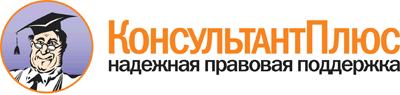  Приказ Минобрнауки России от 13.07.2017 N 656
"Об утверждении примерных положений об организациях отдыха детей и их оздоровления"
(вместе с "Примерным положением об организациях отдыха детей и их оздоровления сезонного действия или круглогодичного действия", "Примерным положением о лагерях, организованных образовательными организациями, осуществляющими организацию отдыха и оздоровления обучающихся в каникулярное время (с круглосуточным или дневным пребыванием)", "Примерным положением о детских лагерях труда и отдыха", "Примерным положением о детских лагерях палаточного типа", "Примерным положением о детских специализированных (профильных) лагерях, детских лагерях различной тематической направленности")
(Зарегистрировано в Минюсте России 01.08.2017 N 47607) Документ предоставлен КонсультантПлюс

www.consultant.ru 

Дата сохранения: 01.09.2017 
 